Stowarzyszenie „Hrubieszów Na Rowerach”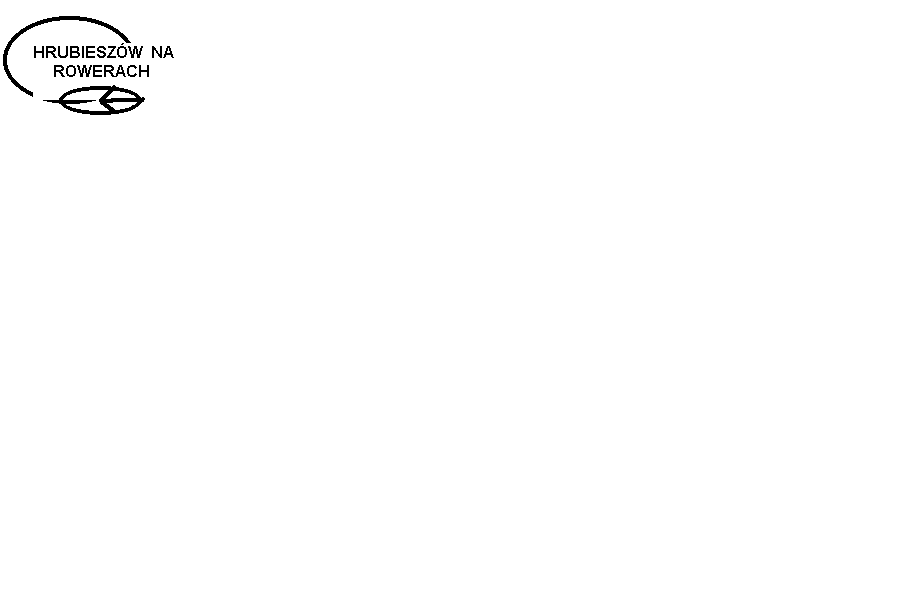 ul. Ciesielczuka 2, 22-500 HrubieszówTel. 84 696 23 81
R E G U L A M I NMistrzostwa Miasta Hrubieszowa w Kolarstwie
(jazda parami na czas – mężczyzn)
Hrubieszów 11 września 2022r.I.Cel imprezy- Popularyzacja kolarstwa szosowego i aktywizacja społeczeństwa.-Wyłonienie najlepszych zawodników.-Rozpowszechnianie amatorskich zawodów kolarskich w  powiecie - hrubieszowskim i w Polsce.II.Organizator-Stowarzyszenie „Hrubieszów Na Rowerach”III.Termin i miejsce zawodówWyścig zostanie rozegrany 11września 2022r. na trasie:Czumów - Kryłów - CzumówStart godz. 11:15 /Czumów 200 m przed wieżą widokową/ nawrót w Kryłowie/Meta Czumów 100 m przed wieżą widokowąDługość trasy – 30 kmWyścig odbędzie się niezależnie od pogody.IV.ZgłoszeniaZgłoszenia przyjmowane w biurze wyścigu tj. w Hrubieszowskim Ośrodku Sportu i Rekreacji w dniu zawodów w godz. od 9:00 do 10:45V.UczestnictwoPrawo startu w zawodach mają zawodnicy, którzy ukończyli 18 lat, zawodnicyz licencjami Masters, zawodnicy bez licencji i kolarze turyści. Drużynę tworzy 2 zawodników. Drużyny startują w odstępach 1 minutowych. Wpisowe do zawodów wynosi 100 zł od drużyny.
Każdy zawodnik startuje na własną odpowiedzialność.Do startu zostaną dopuszczeni tylko zawodnicy z założonym kaskiem ochronnym.Dopuszcza się do udziału rowery specjalistyczne z kierownicą czasową.VI. Zasady rozegrania zawodówWyścig odbędzie się na trasie przy częściowo zamkniętym ruchu drogowym.Uczestników wyścigu obowiązują przepisy kodeksu drogowego i ruch prawostronny.Rywalizacja odbędzie się zpodziałem na grupy wiekowe.I grupa – do 100lat /suma lat 2 zawodników/II grupa – ponad 100 lat /jw./Każdy uczestnik musi posiadać nr startowy na kierownicy z przodu i na ramie przy widelcu.Wyścig zostanie rozegrany zgodnie z przepisami PZKol.VII.Program zawodówGodz. 9:00 – 10:45 – przyjmowanie zgłoszeń, wydawanie numerów /HOSiR /Godz.10:50 – odprawa techniczna i otwarcie zawodówGodz. 11:15start  Czumów Godz. 13:00zakończenie zawodów,  wręczenie pucharów i nagród /HOSiR/VIII.NagrodyMiejsca 1 – 3  puchary dla drużyn w obu kategoriach wiekowych.Nagrody rzeczowe dlazwycięskich drużyn w obu kategoriach wiekowych.IX.Postanowienia końcoweKażdy uczestnik otrzyma wodę mineralną i posiłek regeneracyjny.Organizator, wszystkie osoby z nim współpracujące, a także osoby związane z przeprowadzeniem i organizacją wyścigu nie ponoszą odpowiedzialności względem uczestników za szkody osobowe, rzeczowe i majątkowe, które wystąpią przed, w trakcie lub po wyścigu. Uczestnicy ponoszą odpowiedzialność cywilną i prawną za wszystkie szkody.Przez akceptację niniejszej deklaracji uczestnicy zrzekają się prawa dochodzenia prawnego
lub zwrotnego od organizatora i  jego zleceniobiorców w razie wypadku lub szkody związanej z zawodami. Każda drużyna ma prawo zgłosić samochód techniczny jadący za drużyną z sędzią technicznym Stowarzyszenia HNR.Przyjmuję do wiadomości, że w razie wypadku lub kolizji, nie mogę wnosić żadnych roszczeń w stosunku do organizatora. Zgadzam się z warunkami uczestnictwa i zgłaszam swoje uczestnictwo w ww. zawodach.Swoim podpisem zapewniam,  że zapoznałem się z wszystkimi warunkamiregulaminu zawodów i wypełniłem formularz zgłoszeniowy zgodnie z prawdą.Wyrażam zgodę na przetwarzanie moich danych osobowych.                                                                        Organizator zastrzega sobie prawo do odwołania imprezy w związku z wystąpieniem klęsk żywiołowych lub innych uznawanych za działanie siły wyższej.Organizator zastrzega sobie prawo do interpretacji niniejszego regulaminu w porozumieniu z sędzią głównym wyścigu. Wszyscy uczestnicy zawodów zostaną ubezpieczeni OC, NW.Osobą odpowiedzialną za w/w imprezę jest  Tadeusz Romaszko 505735101Hrubieszów, 26.07.2022r.